OGÓLNOPOLSKA KONFERENCJA NAUKOWA„SZANSE I ZAGROŻENIA DLA LUDZKOŚCI”20 - 21.02.2021 r.HARMONOGRAMORGANIZATORZY: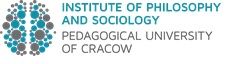 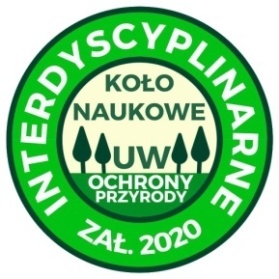 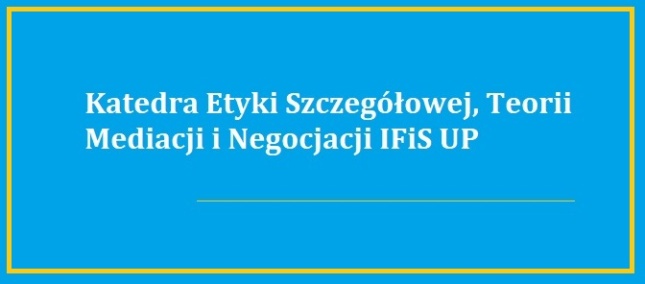 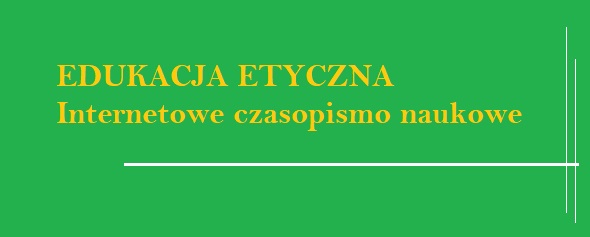 20.02.2021 r.9.45 – 9.55 – Logowanie się uczestników do platformy spotkania9.55 – 10.00 – Uroczyste rozpoczęcie konferencji10.00 – 11.00 – Wykład inaugurujący konferencję dr hab. Profesor UP Doroty Probuckiej pt. Potępienie kłamstwa i pochwała prawdy                                w przekazach medialnych Link logowania – rozpoczęcie konferencji i wykład: https://meet.google.com/oiy-udti-nkw  Dostęp do paneli konferencji pod linkami: 20.02.2021
I  https://meet.google.com/oiy-udti-nkw  -10.00-12.30,  Katarzyna Lisowska, Anna Gębicka II https://meet.google.com/jox-fjed-ofk -12.30-14.00, Magdalena KlozeIII https://meet.google.com/afh-amfi-pwo -14.00-15.30, Joanna FraskIV https://meet.google.com/oiy-udti-nkw -15.30-17.00, Katarzyna Lisowska V https://meet.google.com/iiz-ajhh-meu -17.00-18.30, Magdalena BiałeckaVI https://meet.google.com/iiz-ajhh-meu -18.30-20.00, Magdalena Białecka21.02.2021I https://meet.google.com/jvs-kbdg-fpu -10.00-11.30, Aleksandra OczkowieczII https://meet.google.com/jvs-kbdg-fpu -11.30-13.00, Aleksandra OczkowieczIII  meet.google.com/bgf-ketp-zoj  -13.00-14.30, Kamil KwiecieńIV https://meet.google.com/zpe-pijm-gxb -14.30-16.00, Anna Gębicka V https://meet.google.com/afh-amfi-pwo -16.00-18.00, Joanna FraskPANEL  I (Google Meet)
11.00 – 12.30Agnieszka Wójcik, Aleksandra Poślednik (Uniwersytet Marii Curie Skłodowskiej w Lublinie)
Nowoczesne zagrożenie, czyli słowo o cybersamobójstwiemgr Patrycja Szczepańska (Szkoła Doktorska, Szkoła Główna Handlowa                                  w Warszawie)
Cyberprzestępczość w świecie finansówlic. Daniel Dylewski (Uniwersytet Warszawski)
Zagrożenia dla ludzkości - dominacja Big Techmgr Bartłomiej Nawara (Uniwersytet Jagielloński)
Superinteligencja 7 lat później. Czy GPT-3 jest drogą                                              do superinteligencji?DyskusjaPrzerwaPANEL  II (Google Meet)
12.30 – 14.00Sylwia Mazur (Uniwersytet Marii Curie-Skłodowskiej)
Sztuczna inteligencja - szanse i zagrożeniaMagdalena Owsianka 
Zdalna rzeczywistość, a relacje międzyludzkie. Implikacje dla relacji interpersonalnychTamara Szlachta (Uniwersytet Jagielloński w Krakowie, Wydział Zarządzania i Komunikacji Społecznej)
Problemy w komunikacji interpersonalnej jako główne zagrożenie                  dla zdrowia psychicznego w obecnym świecieMichał Fornalik (Uniwersytet Medyczny im. Karola Marcinkowskiego                  w Poznaniu)
Designer Babies - szansa czy zagrożenie dla ludzkości?DyskusjaPrzerwaPANEL  III (Google Meet)
14.00 – 15.30mgr Magdalena Kloze (Uniwersytet Śląski w Katowicach)
Mediacje transgraniczne w konfliktach dotyczących dziecimgr Tomasz Juraszek LL.M., MBA (Sąd Okręgowy w Legnicy,                     Wydział I Cywilny)
Mediacje w sprawach o rozwód i separację jako szansa dla ratowania małżeństwamgr Iwona Ogrodzka (Szkoła Doktorska, ASP Wrocław)
Trudna sztuka współpracy. Laboratoria kolektywnej twórczości i nowe rozwiązania dla społeczeństwlic. Przemysław Szramka (Wyższa Szkoła Bankowa w Poznaniu,                Wydział Zamiejscowy w Chorzowie)
Kształtowanie środowiska bezpieczeństwa poprzez użycie niemilitarnych środków oddziaływaniaDyskusjaPrzerwaPANEL  IV (Google Meet)
15.30 – 17.00mgr Kalina Lubas (Akademia WSB w Dąbrowie Górniczej)
Wpływ migracji cudzoziemców na bezpieczeństwo i kształtowanie środowiska społecznego w Polscedr hab. Ignacy Kitowski (Państwowa Wyższa Szkoła Zawodowa                              w Chełmie)
Dlaczego obszary wodno-błotne są ważne z punktu widzenia bezpieczeństwa ekologicznego państwa - przykłady z Polski wschodniejlic. Rafał Stachyra (Uniwersytet Warszawski)
Wioski przyszłości jako szansa na polepszenie warunków życia człowiekalic. Patrycja Mielniczuk (Uniwersytet Medyczny w Lublinie)
Dieta śródziemnomorska szansą na dłuższe życie?DyskusjaPrzerwaPANEL  V (Google Meet)
17.00-18.30mgr Alicja Dłużewicz (Szkoła Doktorska, Uniwersytet im. Adama Mickiewicza w Poznaniu)
(Nie)Zrozumienie zwierząt innych niż ludzie. Czy antropocentryczne postawy prowadzą do utraty bioróżnorodności i wymierania gatunków?Anna Domańska (Uniwersytet Przyrodniczo-Humanistyczny)
Czynniki teratogenne i ich znaczenie w rozwoju osobniczym człowiekamgr Kamil Kwiecień (Uniwersytet Ekonomiczny w Katowicach)
Zużycie zasobów i gospodarka o obiegu zamkniętym – stan obecny, wyzwania i perspektywyMagdalena Kurnatowska, Sylwia Kleemann (WPiA UAM)
Kryzys paliw kopalnianych a przyszłość transportuDyskusjaPrzerwaPANEL  VI (Google Meet)
18.30 – 20.00mgr Aleksandra Zając (Uniwersytet Śląski, Wydział Nauk Społecznych,                          Instytut Socjologii)
System dozoru elektronicznego w świetle nowelizacji kodeksu karnego wykonawczegomgr Agnieszka Majkowska-Bereda (Instytut Nauk Prawnych PAN)
Świetlana przyszłość w porządku prawnym?dr Jacek Wiatrowski (Akademia Polonijna w Częstochowie)
Analiza uwarunkowań wykonywania zawodu lekarzaRoksana Drążkowska (Wydział Prawa i Administracji, Uniwersytet Mikołaja Kopernika w Toruniu)
Szansa czy zagrożenie? Najstarszy zawód świata, czyli było,                                         ale nie przeminęło – ujęcie historyczno-prawneDyskusjaZakończenie pierwszego dnia konferencjiOGÓLNOPOLSKA KONFERENCJA NAUKOWA„SZANSE I ZAGROŻENIA DLA LUDZKOŚCI”20 - 21.02.2021 r.HARMONOGRAM21.02.2021 r.9.45 – powitanie uczestnikówPANEL  VII (Google Meet)
10.00 – 11.30mgr Magdalena Jagodzka (Uniwersytet Rzeszowski)
Wizja współistnienia istot ludzkich i pozaludzkich w przestrzeniach urbanistycznych na przykładzie powieści „Zoo city” Lauren Beukesmgr Arkadiusz Waszkiewicz (Uniwersytet w Białymstoku)
Rola organizacji międzynarodowych w przeciwdziałaniu nierównościom społecznymdr hab. JoannaRak (Uniwersytet im. Adama Mickiewicza w Poznaniu)
Radykalizacja form kontestacji politycznej jako zagrożenie społecznemgr Robert Łojko (WSB we Wrocławiu)
Jak wizerunek przedsiębiorstwa stanowi szansę dla jego funkcjonowania a remedium na zagrożeniaDyskusjaPrzerwaPANEL  VIII (Google Meet)
11.30 – 13.00mgr Agnieszka Osajda (SGH)
Assessment of Macroprudential Policy tools in EU in the times                             of COVID-19 pandemic economic shockmgr Aleksandra Surma (Uniwersytet Marii Curie-Skłodowskiej)
Rozwój organizacji w XXI wiekumgr Aleksandra Surma (Uniwersytet Marii Curie-Skłodowskiej)
Szanse i zagrożenia organizacji w XXI wiekuWeronika Zywert (UMK)
Handel ludźmi jako rosnące zagrożenie dla świataDyskusja PrzerwaPANEL  IX (Google Meet)
13.00 – 14.30Sylwia Mazur (Uniwersytet Marii Curie-Skłodowskiej)
Bezpieczeństwo człowieka w obliczu zagrożeń XXI wiekudr Piotr Kolmann
Działalność operacyjna systemów ratowniczych na potrzeby likwidacji zagrożeń bezpieczeństwa powszechnegoMateusz Adamczyk, Piotr Galemba, Michał Strukowicz (Akademia Sztuki Wojennej)
referat współautorski - 3 częściowy 
Położenie geostrategiczne Polski - szanse, wyzwania i zagrożenia w XXI wiekumgr IlonaRytel-Baniak (UPH)
Analiza potencjału wojskowego FrancjiDyskusjaPrzerwaPANEL  X (Google Meet)
14.30 – 16.00lic. Ernest Szymala (Uniwersytet Warszawski)
Centralizacja władzy w Chinach. Szansa czy zagrożenie?inż. Anna Gałuszka (Akademia Górniczo-Hutnicza w Krakowie)
Dlaczego potrzebujemy baterii sodowo-jonowych? Możliwości zastosowania ogniw Na-ion na komercyjnym rynkumgr Krystyna Kacprowska (Szkoła Główna Handlowa, Szkoła Doktorska, nauki o polityce i administracji)
Analiza poziomu oświaty i dostępu do edukacji w skali globalnejmgr Elżbieta Chilińska (Uniwersytet Mikołaja Kopernika w Toruniu)
Największe zagrożeniem dla ludzkości XXI w.DyskusjaPrzerwaPANEL  XI (Google Meet)
16.00 – 18.00Dominika Bobrowska (Uniwersytet Przyrodniczo- Humanistycznych                    w Siedlcach)
Globalne zagrożenia - niepotrzebne zmartwienie czy powód do racjonalnej refleksjimgr Łukasz Olszewski (Szkoła Doktorska, Uniwersytet Przyrodniczo - Humanistyczny w Siedlcach)
Sztuczna inteligencja - szansa czy zagrożenie?lic. Martyna Szostek
Spożywanie alkoholu a rozwój płodu. Jak alkohol wpływa na późniejsze życie dziecka?dr Roman Solecki (Katedra Nauk o Rodzinie i Profilaktyki Społecznej UP, pedagog, logoterapeuta, profilaktyk, psychoterapeuta uzależnień) – zakończenie obrad konferencji wykładem: Logoterapia –                                                 w poszukiwaniu sensu w czasach kryzysuDyskusjaDostęp do paneli pod linkiem:https://drive.google.com/drive/folders/1cvp_IKjcJogBLdTwvW9fl6olXTd66Z4UPANEL  XII (Dysk Google)mgr Marcelina Słaba – Wiącek, mgr Sebastian Wiącek (PUZ im. prof. S. Tarnowskiego w Tarnobrzegu)
Szanse i zagrożenia dla ludzkości poprzez pryzmat i dyktat ekonomicznego zarządzaniamgr Łucja Waligóra (Uniwersytet Ekonomiczny w Katowicach)
Ład korporacyjny w spółce  Tauron Polska Energiamgr Tomasz Słapczyński (UMCS w Lublinie)
Economic competition in modern international environment mgr Alicja Pazur (Szkoła Podstawowa Specjalna nr 26 im. Janusza Korczaka w Lublinie, Wyższa Szkoła Pedagogiczna im. Janusza Korczaka w Warszawa Wydział Zamiejscowy w Lublinie)
Warunki trudne podczas realizacji wychowania fizycznego w ocenie nauczycielimgr Wioleta Gałat (Uniwersytet Ekonomiczny w Krakowie)
Uczelnia w mediach społecznościowych - znaczenie i efektywność przekazu informacjiPANEL  XIII (Dysk Google)mgr Ewa Majewska (Uniwersytet Marii Curie-Skłodowskiej w Lublinie)
Good and badsides of e-learningmgr Wioleta Kubik (Uniwersytet Łodzki)
Psychologiczne, fizjologiczne i zdrowotne skutki uzależnienia                             od komputera jako zagrożenie dla ludzkościAleksandra Sadowska, Agnieszka Piecyk (Uniwersytet Rzeszowski)
Nauka i praca zdalna- szansa czy zagrożenie?lic. Aleksandra Abramczyk (Uniwersytet Przyrodniczo-Humanistyczny                   w Siedlcach)
Wysokie technologie - szansa czy zagrożenie dla rozwoju mowy                           i komunikacji?mgr Jakub Wołyniec (Uniwersytet Marii Curie-Skłodowskiej)
Cyberspace: Threats and OpportunitiesPANEL  XIV (Dysk Google)mgr Damian Skowron (Uniwersytet Kardynała Stefana Wyszyńskiego w Warszawie)
Czy waluty wirtualne są bezpieczne i staną się "pieniądzem" przyszłości?mgr Marzena Zieziula (Uniwersytet w Białymstoku)
Przestępczość w czasie pandemii – aspekty kryminologicznedr Ewa Czerwińska-Jakimiuk (Uniwersytet Pedagogiczny)
Przestępczość młodzieży - opis zjawiska i jego przyczynyAleksandra Sadowska, Agnieszka Piecyk (Uniwersytet Rzeszowski)
Swobodny dostęp do broni palnej - szansa czy zagrożenie dla ludzkości?mgr SylwiaOsojca-Kozłowska (Uniwersytet Ekonomiczny we Wrocławiu)
Turystyka jako szansa i zagrożenie dla ludzkościPANEL  XV (Dysk Google)mgr Berenika Sikora (Uniwersytet Łódzki Wydział Prawa i Administracji)
Dopuszczalność pomocy publicznej na ochronę środowiskaSebastian Krakuski (Uniwersytet Przyrodniczo- Humanistyczny                            w Siedlcach)
Wpływ zmian klimatycznych na działalność rolnicząAleksandra Furgał (Akademia Górniczo-Hutnicza w Krakowie)
Analiza możliwości zastosowania energooszczędnego oświetlenia ulicznego zasilanego oze na podstawie wybranej miejscowościAleksandra Furgał (Akademia Górniczo-Hutnicza w Krakowie)
AGH Solar Plane, czyli szansa na ekologiczne lotnictwoMatylda Berus (Uczelnia Łazarskiego)
Kosmiczne śmieci jako zagrożenie przyszłości na orbicie i na ZiemiPANEL  XVI (Dysk Google)mgr Wioleta Kubik (Uniwersytet Łódzki)
Stereotypy i uprzedzenia w odniesieniu do odmienności kulturowej wśród przyszłych pracowników medycznychlic. Izabela Oleś (Uniwersytet Jana Kochanowskiego w Kielcach, Collegium Medicium)
Powikłania cukrzycy typu II - zagrożenie dla ludzkościlic. Gabriela Chajska, lic. Izabela Oleś (Uniwersytet Jagielloński, Uniwersytet Jana Kochanowskiego w Kielcach)
Szczepienie na COVID- 19 szansą na normalne życiemgr Marlena Stradomska (Uniwersytet Marii Curie-Skłodowskiej                        w Lublinie)
Zagrożenie zdrowia psychicznego a strategie radzenia sobie w trakcie trwania pandemiiIzabela Szałas (Uniwersytet Marii Curie Skłodowskiej w Lublinie)
Badania naukowe prowadzone na Międzynarodowej Stacji Kosmicznej jako szansa na rozwój medycynyPANEL  XVII (Dysk Google)mgr Kinga Mozgiel-Wiecha  (Uniwersytet Jagielloński w Krakowie)
Odwrócony łańcuch dystrybucji produktów leczniczych jako zagrożenie dla polskich pacjentówlic. Marzena Szydełko, lic. Małgorzata Kiwała (Uniwersytet Rzeszowski, Kolegium Nauk Medycznych)
Zagrożenia zdrowotne wynikające z insulinoopornościlic. Karolina Przewoźnik (Collegium Humanum Rzeszów)
Psychologia zdrowia – z perspektywy praw człowiekaŁukasz Hawrylak (Uniwersytet Śląski w Katowicach)
Fakenewsy w prawie polskim. Uwagi na kanwie zasady wolności słowaSebastian Traczyk (KA AFM)
„Upolitycznione” prawo jako przykład zagrożenia społeczeństwaPANEL  XVIII (Dysk Google)Izabela Szałas (Uniwersytet Marii Curie Skłodowskiej w Lublinie)
Zagrożenia płynące z rozpowszechniania politycznych kłamstw                        na przykładzie „spisku papistów” z 1678 rokumgr Teresa Michalska (Wspia Rzeszów)
Rozwód w Polsce czy AngliiAnna Katarzyna Gębicka (Europejska Wyższa Szkoła Prawa                                    i Administracji w Warszawie)
Prawo on-line, czy covid zrobił coś dobrego?mgr Piotr Kozdrowicki (Uniwersytet Wrocławski)PANEL  XIX (Dysk Google)mgr Ewelina Kurowicka-Roman (Katolicki Uniwersytet Lubelski Jana Pawła II),Przeciwdziałanie symptomom wypalenia zawodowego nauczycieli mgr Kamil Roman, (Katolicki Uniwersytet Lubelski Jana Pawła II),Szanse i zagrożenia związane z nauczaniem zdalnym                                    w szkole podstawowejMilena Morajda (V Liceum Ogólnokształcące                                                               im. Augustyna Witkowskiego w Krakowie),                                              Manipulacyjny przekaz mediówUczestnicy bierni:Ludmiła Pacześmgr Wojciech LamikPatryk Niepaladr Paulina Rusak-Romanowskamgr Patrycja Gardockamgr Weronika Szotamgr Adrian Żelazekmgr Michał Góralczyklic. Joanna Frydelmgr Magdalena Grudzieńlic. Monika Banaklic. Edyta Wierzchuckalic. Kamil Wroński Marek Jaworskimgr Wojciech Lamikmgr Piotr Kozdrowickimgr Krystyna Kacprowska Agnieszka SłyśMilena Morajda mgr Łucja Waligóra mgr inż. Anna Czajkowska Anna Gębicka Kateryna Mykytyshynamgr Krzysztof Wąseklic. Daniel Dylewskimgr inż. Paulina Gajownik mgr Iga Drewnika mgr Krzysztof Zieliński mgr Tomasz Słapczyński mgr Jan Burbolic. Eryk Strzeliński Małgorzata Wojciukiewicz Magdalena BiałeckaAlicja MacierewiczMagdalena KurantowskaDiana Puchalska Łukasz Sitko Katarzyna Lisowska dr Dariusz Michalski Adrian Świślic. Kamila Wójciklic. Martyna Szostek PATRONI KONFERENCJI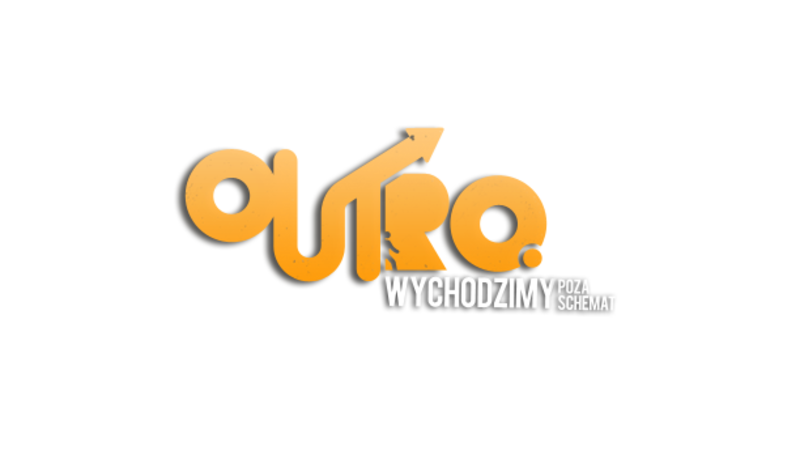 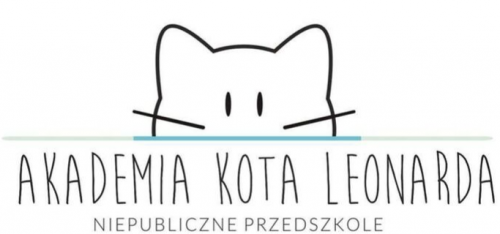 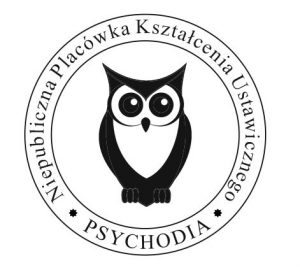 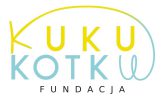 